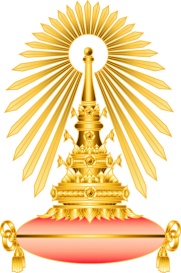 CHULALONGKORN  UNIVERSITYคําอธิบาย/ข้อสังเกต/เหตุผลของประเด็นที่ต้องกําหนดในแบบฟอร์มข้อเสนอขอใช้สัตว์เพื่องานทางวิทยาศาสตร์ประเด็นคำอธิบาย/ข้อสังเกต/เหตุผลชื่อโครงการหลัก (Project/ Proposal)(ถ้ามี)หมายถึง ชื่อโครงการใหญ่ที่มีโครงการย่อยที่ใช้สัตว์ทั้งนี้อาจเป็นการวิจัย การทดสอบ การผลิตชีววัตถุการสอน การผลิตและบริการสัตว์ชื่อโครงการที่ขอใช้สัตว์ (Animal Protocol)หมายถึง โครงการที่เสนอขอใช้สัตว์	โครงการฯ ใหม่	โครงการฯ เดิม รหัสโครงการ				ขอต่อเวลา ใบรับรองการอนุมัติให้			ดำเนินการเลี้ยงและใช้สัตว์ 		(Certificate of Approval)โครงการใหม่ หมายถึง โครงการที่เสนอขอใช้สัตว์ ที่ยังไม่เคยเสนอขอรับการอนุมัติ รวมถึง Pilot Project ด้วยโครงการเดิม หมายถึง โครงการที่เคยได้รับการอนุมัติมาแล้วและใบรับรองหมดอายุชื่อหัวหน้าโครงการที่ขอใช้สัตว์(Name of Principal Investigator, PI)หัวหน้าโครงการที่ใช้สัตว์ควรมีประสบการณ์ใช้สัตว์หรือการวิจัยในสัตว์และผ่านการอบรมที่เกี่ยวข้องกับการเลี้ยงและใช้สัตว์Position ให้ระบุตำแหน่ง เช่น อาจารย์ ผู้ช่วยศาสตราจารย์ หรือ นิสิตระดับบัณฑิตศึกษา เป็นต้นAnimal User ID ระบุเลขที่ใบอนุญาตใช้สัตว์เพื่องานทางวิทยาศาสตร์ ที่ออกโดย วช.ประสบการณ์การใช้สัตว์และหลักสูตรการฝึกอบรมให้กรอกในใบ Personnel Formรายชื่อผู้ร่วมโครงการ (List of Co-Investigators) ระบุรายชื่อ/นามสกุล หน้าที่ความรับผิดชอบในโครงการที่ใช้สัตว์รวมทั้งผู้ปฏิบัติการเลี้ยงสัตว์ทดลองให้กรอกใน Personnel form Position ให้ระบุตำแหน่ง เช่น อาจารย์ ผู้ช่วยศาสตราจารย์ หรือ นิสิตระดับบัณฑิตศึกษา เป็นต้นสําหรับผู้ปฏิบัติการกับสัตว์ให้ระบุ ประสบการณ์และการอบรมที่เกี่ยวข้องกับการเลี้ยงและใช้สัตว์ในใบ Personnel Form ชื่อผู้ประสานงานโครงการและผู้รับผิดชอบ 
กรณีเกิดเหตุฉุกเฉินระบุรายชื่อผู้ที่ต้องการให้ติดต่อ กรณีเกิดเหตุฉุกเฉิน พร้อมช่องทางการติดต่อ เช่น หมายเลขโทรศัพท์ อีเมล์ ฯลฯAnimal User ID ระบุเลขที่ใบอนุญาตใช้สัตว์เพื่องานทางวิทยาศาสตร์ ที่ออกโดย วช.ชื่อสัตวแพทย์ประจำหน่วย/สัตวแพทย์ประจํา โครงการหมายถึง สัตวแพทย์ที่ช่วยให้คำปรึกษาในการเลี้ยงและการใช้สัตว์ของโครงการที่ใช้สัตว์นี้Animal User ID ระบุเลขที่ใบอนุญาตใช้สัตว์เพื่องานทางวิทยาศาสตร์ ที่ออกโดย วช.ลักษณะของงานที่ใช้สัตว์งานวิจัย (Research) สาขา 		งานทดสอบ (Testing/ Monitoring) (ระบุ)	    .งานสอน (Teaching) (ระบุวิชา/ระดับชั้น)	ผลิตชีววัตถุ (Biological Production) (ระบุ).  .งานสืบสายพันธุ์และเพาะขยายพันธุ์สัตว์(Animal Breeding) (ระบุ)		อื่นๆ (other) (ระบุ)			ระบุลักษณะงานที่ใช้สัตว์ แหล่งทุน/งบประมาณ (Funding Source/Budget)แหล่งทุนที่ได้รับ				แหล่งทุนที่กำลังยื่นเสนอขอ 		จำนวนเงิน 		 บาทระยะเวลาที่รับทุน 			ระบุแหล่งทุนที่ได้รับ หรือแหล่งทุนที่กำลังยื่นเสนอขอทุนพร้อมทั้งจำนวนเงิน และระยะเวลาที่รับทุนบทคัดย่อโครงการที่เสนอขอใช้สัตว์(Executive Summary)นำเสนอภาพรวมของโครงการโดยสรุป เพื่อให้ทราบถึงหลักการ เหตุผล วัตถุประสงค์ วิธีการที่เกี่ยวข้องกับสัตว์ และประโยชน์ที่คาดว่าจะได้รับบทนำ และหลักการ (Background & Rationale)ให้ข้อมูลทั่วๆ ไป จากการทบทวนวรรณกรรมที่เกี่ยวข้องกับโครงการนี้เพื่อทำให้เข้าใจว่าเหตุใดจึงต้องทำโครงการนี้ ช่วยให้เกิดความเข้าใจถึงความสำคัญของโครงการและให้มั่นใจว่าไม่ทำงานวิจัยที่ซ้ำซ้อนและไม่มีวิธีอื่นทดแทนการใช้สัตว์แล้วระบุเอกสารอ้างอิงที่ได้ทบทวนวัตถุประสงค์ (Objective)ระบุวัตถุประสงค์ของการดำเนินงานโครงการนี้ โดยต้องสอดคล้องกับชื่อเรื่องและวิธีการศึกษาประโยชน์ของโครงการแสดงให้เห็นว่าโครงการมีประโยชน์อย่างไรในการสร้างองค์ความรู้ใหม่ด้านวิทยาศาสตร์ชีวภาพการแพทย์การสาธารณสุข และการเกษตร สามารถนําไปประยุกต์ใช้ในงานด้านวิทยาศาสตร์และเทคโนโลยีหรือเพื่อการพัฒนาคุณภาพชีวิตของคน สัตว์ สิ่งแวดล้อม สังคมและเศรษฐกิจเหตุผลความจำเป็น (Justification)แสดงเหตุผลความจำเป็นในการดำเนินการโครงการ โดยมีความสอดคล้องกับจรรยาบรรณการใช้สัตว์ฯ หลักการ 3Rs และทางเลือกอื่นที่ไม่ใช้สัตว์ฯ พร้อมระบุเอกสารอ้างอิงให้ผู้วิจัยทำการค้นหาข้อมูล/วิธีการทดลองอื่นๆ ที่เป็นทางเลือกที่ไม่ใช้สัตว์โดยสืบค้นจากฐานข้อมูล อย่างน้อย 2 ฐานข้อมูลและระบุชื่อฐานข้อมูลที่ทำการสืบค้นผู้วิจัยระบุ keywords ที่ใช้สืบค้นในฐานข้อมูลที่ระบุมา โดย keywords ควรเป็นคำที่เกี่ยวข้องกับความเจ็บปวดหรือความเครียดที่อาจเกิดขึ้นในสัตว์ที่ใช้ในการศึกษา และจะต้องมีชื่อชนิดของสัตว์ใน keywords ด้วยระบุวันที่ ที่ทำการสืบค้นข้อมูล และช่วงเวลาที่ใช้ในการสืบค้นข้อมูลแสดงเหตุผลความจำเป็นที่ต้องใช้สัตว์และข้อมูล/ หลักฐานที่แสดงว่าไม่มีวิธีการอื่นทดแทนการใช้สัตว์ (14.3.1)แสดงให้เห็นถึงหลักการเลือกใช้ชนิด สายพันธุ์ คุณภาพทางพันธุกรรม และคุณภาพทางสุขภาพให้สอดคล้องและเหมาะสมกับวัตถุประสงค์ของโครงการ (14.3.1)แสดงถึงหลักการพิจารณากําหนดจํานวนสัตว์ที่ เหมาะสมโดยใช้หลักการทางสถิติ พร้อมทั้งระบุเหตุผลที่เลือกใช้สัตว์ตามคุณสมบัติที่เลือก (14.3.2)แสดงถึงความพร้อมด้านสถานที่ และการจัดการ เลี้ยงสัตว์เป็นระบบ ที่สอดคล้องกับวัตถุประสงค์ ของโครงการ และเป็นการจัดการเพื่อให้สัตว์ได้อยู่ดี กินดีมีสุขภาพดีไม่เครียด (14.3.3) แสดงถึงเทคนิคการปฏิบัติต่อสัตว์ถูกต้องสอดคล้อง กับมาตรฐานสากลอย่างชัดเจน (14.3.3) แสดงถึงความสอดคล้องต่อกฎหมาย ข้อกําหนด ระเบียบ และมาตรฐานที่เกี่ยวข้องทั้งของประเทศ ไทยและสากล (ถ้ามี) ระบุเอกสารอ้างอิง และหลักฐานที่เกี่ยวข้องสําหรับ การพิจารณา (ถ้ามี)ข้อมูลเกี่ยวกับสัตว์ระบุชนิด สายพันธุ์ เพศ อายุ น้ำหนัก สุขภาพความปลอดเชื้อ จํานวน แหล่งที่มาและการขนส่งสัตว์ กรณีที่ใช้สัตว์เปลี่ยนแปลงพันธุกรรมให้ระบุข้อมูลเกี่ยวกับพันธุกรรมที่เปลี่ยนแปลงและวิธีการเลี้ยงดูกรณีที่ใช้สัตว์ที่อยู่ในสภาวะพิเศษ เช่น ตั้งท้อง ให้นม ฯลฯ ต้องให้ข้อมูลเกี่ยวกับสัตว์และวิธีการเลี้ยงดูการใช้สัตว์ป่า/สัตว์ธรรมชาติ/สัตว์เลี้ยงระบุชนิด สายพันธุ์แหล่งที่มาของสัตว์การจับสัตว์การดูแลสัตว์กรณีที่ใช้สัตว์ป่าต้องระบุว่าเป็นสัตว์ป่าคุ้มครองประเภทใดระบุวิธีการปฏิบัติตามบทบัญญัติของกฎหมายและนโยบายที่เกี่ยวข้องอย่างครบถ้วนและเคร่งครัดการวิจัยที่ใช้สัตว์ป่าต้องมีใบอนุญาตใช้สัตว์ป่าคุ้มครอง สัตว์ป่าสงวน ฯลฯ แสดงต่อ คกส. ก่อนจึงจะดําเนินการได้สถานที่เลี้ยงและใช้สัตว์ระบุสถานที่เลี้ยงและใช้สัตว์ระบุสถานที่ปฏิบัติการกับสัตว์นอกสถานที่เลี้ยงสัตว์ระบบการเลี้ยงสัตว์ระบุระบบการเลี้ยงสัตว์ เช่นไม่เป็นระบบ/ปล่อยตามธรรมชาติ (Non-Conventional/ Natural Habitat)ระบบดั้งเดิม (Conventional)ระบบอนามัยเข้ม(Strict Hygienic Conventional, SHC)  ระบบปลอดเชื้อจําเพาะ 
(Specified Pathogen Free, SPF) ระบบปลอดเชื้อสมบูรณ์ 
(Germ Free) ระบบป้องกันสารอันตราย 
(Biohazard Containment) ระบบชีวนิรภัย 
Animal Biosafety Level (ABSL) 1, 2, 3, 4 อื่น ๆ …………การเลี้ยงสัตว์ แสดงข้อมูลและเหตุผลอธิบายถึงวิธีการเลี้ยงสัตว์ให้อยู่ดี กินดี มีสุขภาพดี ไม่เครียด ไม่ติดเชื้อระบุวิธีการเลี้ยงสัตว์การควบคุมสภาพแวดล้อม การ ป้องกันการติดเชื้อ การป้องกันการแพร่กระจายของเชื้อโรคและสารพิษจากการเลี้ยงและใช้สัตว์ของ โครงการนี้ ระบุขนาด ชนิดของ กรง/ คอก  จํานวนสัตว์/กรง, ขนาดพื้นที่/ตัว (คํานึงถึงน้ำหนัก เมื่อเริ่มต้นและน้ำหนักที่จะเพิ่มขึ้น เพื่อกําหนด ขนาดหรือประเภทกรงให้เหมาะสม) ประเภท ชนิด และปริมาณอาหาร วิธีการให้ อาหารและอาหารเสริม (ถ้ามี) แหล่งที่มาของอาหาร ประเภทน้ำดื่ม วิธีการให้น้ำประเภทวัสดุรองนอนการเสริมสภาพแวดล้อมการเลี้ยงสัตว์ (Environmental Enrichment) (โดยเฉพาะอย่าง ยิ่งกรณีแยกสัตว์เลี้ยงเดี่ยว)  การให้แสงสว่าง การควบคุมแสง การควบคุมอุณหภูมิความชื้น การเลี้ยงสัตว์ในกรณีพิเศษ เช่น เมื่อใช้ Metabolic Cage, Individually Ventilated Cages (IVC), Isolator เป็นต้น ระยะเวลาการพักสัตว์ก่อนการใช้สัตว์ระยะเวลาของโครงการใช้สัตว์ระบุระยะเวลาเริ่มต้นและสิ้นสุดการใช้สัตว์พร้อมแนบแผนการใช้สัตว์ระเบียบวิธีวิจัยการออกแบบการวิจัย (Experimental Design)ระบุหลักสถิติที่ใช้ในการวิจัย ซึ่งประกอบไปด้วยสถิติที่ใช้ในการออกแบบการวิจัย 1) research design (cross-sectional study หรือ longitudinal study); 2) Experimental design,2.1) treatment variable (single treatment variable or multiple treatment variable2.2) response variable (qualitative scale or quantitative scale)2.3) nuisance variable (what are possible nuisance variables?)2.4) design (CRD or RBD)2.5) experimental unit (what is experimental unit?);3) Sample size ระบุสถิติที่ใช้ในการคำนวณขนาดตัวอย่าง การวิเคราะห์ผลการแบ่งกลุ่มศึกษา (Treatment/ Experimental Group, Control Group)
และจำนวนสัตว์ที่ใช้ในแต่ละกลุ่มการทดลองกับสัตว์ (Experimental Protocol)ระบุ แผนการใช้สัตว์ ตั้งแต่การสั่งสัตว์จนสิ้นสุดโครงการระบุสถิติที่ใช้ในการออกแบบการวิจัย หลักการทาง สถิติที่ใช้คํานวณขนาดตัวอย่าง (จํานวนสัตว์ จํานวนทรีทเม้นท์ จํานวนซ้ำ)  และการวิเคราะห์ผล เพื่อแสดงให้เห็นว่า เป็นการใช้สัตว์ในจํานวนน้อยที่สุดและได้ผลการทดลองที่ถูกต้องแม่นยําสูงสุด โดยใช้หลักการทางสถิติตั้งแต่ขั้นตอนการวาง แผนการวิจัย การคํานวณขนาดตัวอย่าง การ แบ่งกลุ่มศึกษา จนถึงการวิเคราะห์ผลระบุขั้นตอนการทดลองกับสัตว์ตั้งแต่เริ่มจนถึง สิ้นสุดการทดลอง อย่างสั้นๆ และนําเสนอ รายละเอียดในข้อต่อๆไปแสดงแผนการวิจัย แผนการใช้สัตว์ตั้งแต่เริ่มต้นถึงสิ้นสุดโครงการสาร/วัสดุ/อุปกรณ์/เชื้อโรค/สารทำละลาย/สารเหนี่ยวนำ/สารเสริมฤทธิ์ ที่นำมาศึกษาในสัตว์ระบุถึง ชนิด แหล่งที่มา คุณสมบัติ ปริมาณระบุถึง อันตราย และวิธีป้องกันอันตราย วิธีการกำจัดสาร/สัตว์หลังการใช้ระบุสิ่งที่นำมาใช้ศึกษา เช่น สารเคมี, สารก่อมะเร็ง, ยา, สมุนไพร, สารพิษ, Adjuvant, อาหาร, น้ำ, สารชีวภัย, เชื้อรา, ไวรัส, แบคทีเรีย, ปรสิต, วัคซีน, สารกัมมันตรังสี เป็นต้น พร้อมระบุวิธีการป้องกันอันตราย และการกำจัด ทำลายหลังการใช้ระบุการปฏิบัติการพิเศษและอุปกรณ์พิเศษ ที่ใช้ปฏิบัติการกับสัตว์ (ถ้ามี)ระบุสถานที่ วัสดุอุปกรณ์ บุคลากร และวิธีการ ที่ใช้ปฏิบัติการพิเศษอุปกรณ์พิเศษ เช่น เครื่อง Ultrasound, MRI, X-Ray เป็นต้นหากหน่วยงานไม่มีอุปกรณ์ดังกล่าว ให้ระบุว่าจะใช้อุปกรณ์ดังกล่าวอย่างไรวิธีกาปฏิบัติต่อสัตว์ (Animal Procedure) (ควรเป็นวิธีการที่ไม่ทำให้สัตว์เครียดหรือเจ็บปวด)ระบุวิธีการและอุปกรณ์ที่ใช้ปฏิบัติการกับสัตว์ระบุถึงวิธีการให้และอุปกรณ์ที่ใช้ในการให้สาร/วัสดุ/อุปกรณ์/เชื้อโรค/สารทำละลาย/ระบุรายละเอียดของตัวอย่างที่เก็บจากตัวสัตววิธีการและอุปกรณ์ที่ใช้ รวมทั้งขนาด ตัวอย่าง ความถี่ และช่วงเวลาการเก็บตัวอย่าง  ระบุวิธีการและอุปกรณ์ที่ใช้ในการตรวจ ติดตามอาการผิดปกติของสัตว์ระหว่างการ ทดลองระบุวิธีการและอุปกรณ์สำหรับ การจับบังคับสัตว์ การจำแนกเพศ การทำเครื่องหมายบนตัวสัตว์ การปฏิบัติต่อสัตว์ การเคลื่อนย้ายสัตว์ การอดน้ำ อดอาหารระบุความต้องการพิเศษในการเลี้ยงสัตว์ เช่น อดน้ำ อดอาหาร ฯลฯ (คำนึงถึงสวัสดิภาพสัตว์)วิธีการให้และอุปกรณ์ที่ใช้ในการให้สารฯ ระบุอาการผิดปกติที่อาจเกิดขึ้นจากการทดลอง พร้อมทั้งวิธีการและอุปกรณ์ที่ใช้ในการตรวจติดตามการผ่าตัด การปฏิบัติก่อน-หลังการผ่าตัด โดยเทคนิคปลอดเชื้อระบุลักษณะขอการผ่าตัดMinor/ Major SurgerySurvival/ Non Survival SurgerySingle/ Multiple Surgeryรายละเอียดเกี่ยวกับการผ่าตัดระบุชื่อและคุณสมบัติของนักวิจัยที่รับผิดชอบการผ่าตัด และสัตวแพทย์ผู้ควบคุมการผ่าตัดให้รายละเอียดเกี่ยวกับการผ่าตัดนั้นระบุขั้นตอน วิธีการ อุปกรณ์ และยา/สารเคมี เพื่อเตรียมการก่อนการผ่าตัด ระหว่างการผ่าตัดและหลังการผ่าตัด โดยละเอียด และระบุวิธีการดูแลสัตว์ก่อน ระหว่าง และหลังผ่าตัดในกรณีผ่าตัดหลายครั้ง ให้ระบุตำแหน่งในการผ่าตัดแต่ละครั้ง และช่วงห่างระหว่างการผ่าตัดแต่ละครั้ง พร้อมให้เหตุผลการบรรเทาความเครียดและความเจ็บปวดของสัตว์ (Pain & Distress Alleviation)กําหนดระดับความเครียดและความเจ็บปวดที่ อาจเกิดขึ้นกับสัตว์ โดยอ้างอิงตามหลักสากลระบุวิธีการที่จะบรรเทาความความเครียดและ ความเจ็บปวดกรณีที่จําเป็นต้องทําให้สัตว์เจ็บปวดแต่ไม่มี การบรรเทาความเจ็บปวดให้แก่สัตว์ ต้องระบุ เหตุผลให้ชัดเจนระบุวิธีการปฏิบัติกับสัตว์หรือสถานการณ์ที่อาจทํา ให้สัตว์เครียดหรือเจ็บปวด   ระบุระดับของความเจ็บปวดโดยอ้างอิงจากข้อกําหนดที่ได้รับการยอมรับในระดับสากล เช่น The United States Department of Agriculture (USDA) เป็นต้นระบุวิธีการป้องกัน หลีกเลี่ยง แก้ไขและบรรเทาความเครียดและความเจ็บปวดยาสลบและยาระงับความเจ็บปวด
(Anesthetic, Analgesic)ระบุชนิด ชื่อทางการค้า คุณสมบัติ ขนาดที่ใช้ วิถีการให้ยา ระยะเวลาคงฤทธิ์ระบุวิธีการตรวจสอบว่าสัตว์อยู่ในระดับการสลบที่เหมาะสมระบุกรณีที่ใช้ยาสลบต่อเนื่องจากการผ่าตัด เพื่อทำให้สัตว์ตายอย่างสงบการเลือกใช้ยาสลบและยาระงับความเจ็บปวดควรพิจารณาและคำนึงถึงระดับของความเจ็บปวดอ้างอิงตามมาตรฐานสากลและ/หรือข้อกำหนดของสำนักงานคณะกรรมการอาหารและยา (อย.)การนําสัตว์ไปใช้นอกสถานที่ (ถ้ามี) 
ระบุ เหตุผลความจำเป็นที่ต้องนําไปใช้นอกสถานที่สถานที่ที่จะนําไปใช้ ระยะเวลาที่จะนําสัตว์ไปใช้  วิธีการเคลื่อนย้ายสัตว์ออกจากสถานที่เลี้ยง วิธีการจัดการกับสัตว์หลังสิ้นสุดการใช้ เช่น นำสัตว์ทดลองกลับมาเลี้ยงที่เดิม หรือมีการการุณยฆาต ณ ที่ ที่นำสัตว์ออกไปใช้จุดยุติการทดลอง (Experimental Endpoint)จุดสิ้นสุดการทดลองตามแผนการศึกษากรณีที่การศึกษานั้นไม่ทำให้สัตว์เจ็บปวดทรมาน เมื่อได้ผลการทดลองที่สมบูรณ์แล้วจึงยุติการทดลองEarly Endpoint or Humane Endpointระบุเกณฑ์การพิจารณาจุดยุติก่อนสิ้นสุดการทดลอง หรือ เกณฑ์การพิจารณาจุดสิ้นสุดการทดลองเพื่อทำให้สัตว์ตายอย่างสงบในระหว่างการทดลองโดยไม่ต้องรอให้สัตว์ตายเองกรณีที่การศึกษานั้นอาจทำให้สัตว์มีความผิดปกติที่จะทำให้สัตว์ต้องเจ็บปวด ทรมาน ป่วย ต้องกำหนดจุดยุติการทดลองก่อนสิ้นสุดการทดลองตามแผนการศึกษาโดยไม่ต้องรอให้สัตว์ทรมานจนตายเอง หรือสิ้นสุดโครงการพร้อมเอกสารอ้างอิงDeath as an Endpoint
ระบุเหตุผลความจำเป็นที่จะใช้การตายเป็นจุดสิ้นสุดการทดลอง
การดำเนินการกับสัตว์ที่ยังมีชีวิตหลังการสิ้นสุดโครงการทำให้สัตว์ตายอย่างสงบคืนสัตว์ให้เจ้าของสัตว์ ฟาร์ม แหล่งเลี้ยงสัตว์นำสัตว์ไปใช้ในโครงการอื่นอื่นๆ (ระบุวิธีการพร้อมเหตุผล)กรณีที่จะนำสัตว์ไปใช้ในโครงการอื่นให้ระบุเหตุผลพร้อมทั้งเสนอโครงการที่จะนำสัตว์ไปใช่ต่อ แนบมาด้วยระบุเหตุผลและวิธีการดำเนินการกับสัตว์หลังสิ้นสุดโครงการ หากไม่ต้องการทำให้สัตว์ตายการให้สัตว์ตายอย่างสงบ (Euthanasia)ระบุวิธีการ อุปกรณ์ สถานที่ และเหตุผล ที่ทำให้สัตว์ตายอย่างสงบตามมาตรฐานที่เป็นที่ยอมรับ พร้อมหลักฐานอ้างอิงระบุวิธีการตรวจสอบการตายของสัตว์หากไม่ทำให้สัตว์ตายโดยวิธีที่เป็นที่ยอมรับตามมาตรฐานสากล ให้ระบุเหตุผลความจำเป็นการผ่าซากสัตว์ (Necropry) (ถ้ามี)
ระบุวิธีการ อุปกรณ์ สถานที่ และการป้องกันการแพร่กระจายของเชื้อโรค ในการผ่าซากสัตว์การกำจัดซากและของเสีย (Carcass and Waste Disposal)
ระบุวิธีการเก็บ กำจัด และทำลายซากสัตว์ ชิ้นเนื้อและวัสดุที่ใช้แล้ว เพื่อป้องกันการแพร่กระจายของเชื้อโรค สารพิษ มลพิษ สู่สิ่งแวดล้อมอุปกรณ์เพื่อป้องกันอันตรายกับผู้ปฏิบัติงาน การป้องกันการแพร่กระจายของสารพิษ/ เชื้อโรค / สารกัมมันตภาพรังสี (ถ้ามี) ระบุอุปกรณ์เพื่อป้องกันอันตรายต่อ ผู้ปฏิบัติงาน ระบุอุปกรณ์เพื่อป้องกันการแพร่กระจายของ สารพิษ/เชื้อโรค ระบุอุปกรณ์เพื่อป้องกันอันตรายจากการ ปฏิบัติงานกับสัตวกรณีที่มีการใช้เชื้อโรคหรือสารอันตรายในโครงการ ให้ ระบุอุปกรณ์เพื่อป้องกันอันตราย เช่น Personal Protective Equipment (PPE), Biosafety Cabinet, IVC เป็นต้น